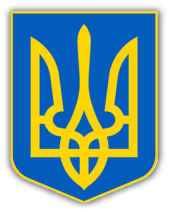 УКРАЇНАКОМУНАЛЬНИЙ ЗАКЛАД « ЗЕЛЕНОГАЙСЬКА ГІМНАЗІЯ »  ЛОЗУВАТСЬКОЇ СІЛЬСЬКОЇ РАДИ КРИВОРІЗЬКОГО РАЙОНУ Дніпропетровської областіс.  ЗеленийГай,вул.Ставкова, б. 57; 53061 тел./факс (056) 477-67-41,e - mail:nvk.zel.gay@gmail.com  код ЄДРПОУ 44372368ВІДОМОСТІ
про кількісні та якісні показники кадрового забезпечення освітньої діяльності за певним рівнем базової середньої освіти, необхідного для виконання вимог державного стандарту базової середньої освіти відповідного рівня1.Загальна інформація про кадрове забезпечення освітньої діяльності за певним освітнім рівнем базової середньої освіти2.Інформація про якісний склад педагогічних працівниківДиректор                                     Л.М. БолсунПедагогічні працівникиНеобхідна (осіб)Фактична (осіб)Відсоток потребиПедагогічні працівники, усього141310%у тому числі ті, що:мають відповідну освіту141310%працюють у закладі освіти за сумісництвом1Найменування навчальної дисципліниПрізвище, ім’я, по батькові викладачаНайменування посадиНайменування закладу, який закінчив (рік закінчення, спеціальність, кваліфікація згідно з документом про вищу освіту)Кваліфікаційна категорія, педагогічне звання (рік встановлення, підтвердження)Педагогічний стаж (повних років)Підвищення кваліфікації за фахом (найменування закладу або іншої юридичної особи, що має право на підвищення кваліфікації, номер, дата видачі документа про підвищення кваліфікації)ПриміткиОсоби, які працюють за основним місцем роботиОсоби, які працюють за основним місцем роботиОсоби, які працюють за основним місцем роботиОсоби, які працюють за основним місцем роботиОсоби, які працюють за основним місцем роботиОсоби, які працюють за основним місцем роботиОсоби, які працюють за основним місцем роботиОсоби, які працюють за основним місцем роботиБіологія, хіміяБолсун Любов МиколаївнаДиректорКриворізький Державний Педагогічний Інститут,1988 рікспеціальність:вчитель біології та хіміїкваліфікація:вчитель біології та хіміїВідповідає займаній посаді 2021 рік, 15 т.р.33Дніпропетровський обласний інститут післядипломної педагогічної освітиСПК № 1843 від 16.06.2015 року курси  для керівників установ і закладів освіти та вчителів хімії та біологіїБіологія, хіміяБолсун Любов Миколаївнавчитель біології та хіміїКриворізький Державний Педагогічний Інститут,1988 рікспеціальність:вчитель біології та хіміїкваліфікація:вчитель біології та хіміїВідповідає раніше присвоєним кваліфікаційній категорії «спеціаліст вищої категорії» та  педагогічному званню"старший вчитель",2017 рік, 14 т. р.33Дніпропетровський обласний інститут післядипломної педагогічної освітиСПК № 1843 від 16.06.2015 року курси  для керівників установ і закладів освіти та вчителів хімії та біологіїЗарубіжна літератураПорядіна Лариса ВасилівнаЗаступник директора  з НРКриворізький  державний педагогічний університет, 2006 рікОсвітаза напрямом підготовки «Педагогічна освіта»кваліфікація:бакалавр вчитель мови(німецької) та зарубіжної літературиВідповідає займаній посаді 2018 рік(оплата праці на 5 % менше від окладу директора)15Дніпровська академія неперервної освітиСТ №ДН 41682253/7068 від 18.10. 2019 року«Курси новопризначених заступників директорів загальноосвітніх навчальних закладів»Дніпровська академія неперервної освітиДН №41682253/5478 від 29.09.2018 року Підвищення кваліфікації педагогічних працівників відповідно до концепції «Нова українська школа» для заступників з НВРДекретна відпустка з02.12.2021Зарубіжна літератураПорядіна Лариса ВасилівнаВчитель  зарубіжної літературиКриворізький  державний педагогічний університет, 2006 рікОсвітаза напрямом підготовки «Педагогічна освіта»кваліфікація:бакалавр вчитель мови(німецької) та зарубіжної літературиВідповідає займаній посаді, 2016 рік11 т. р.15Дніпровська академія неперервної освітиСПК № ДН 41682253 від 22.03.2019 рокуПідвищення кваліфікації вчителів російської мови, літератури, зарубіжної літератури(інд.форма-екстернат)Початкові класиСінєгіна Ольга ВасилівнаВчитель початкових  класівКриворізький державний педагогічний університет2004 рікспеціальність: «Початкове навчання та українська мова і література»кваліфікація:вчитель початкових класів,української мови та літературиСпеціаліст2004рік,11 т. р.13Дніпровська академія неперервної освіти№ДН 41682253/14067 від 30.04.2021 рокуПідвищення кваліфікації педагогічних працівників відповідно до концепції «Нова українська школа» вчителів перших класівПочаткові класиПрохода Євгенія ВолодимірівнаВчитель початкових классівКриворізький державний педагогічний університет, 2006 рікспеціальність: «Початкове навчання»кваліфікація:вчитель початкових класів та соціальний педагогПрисвоєно кваліфікаційну категорію» спеціаліст I категорії» 2018 рік,13 т.р.15Дніпропетровський обласний інститут післядипломної педагогічної освіти ,СПК № ДН 24983906/2605 від 14.04.2017 рокупідвищення кваліфікації  вчителів початкових класів з викладанням ІКТДніпровська академія неперервної освіти№ДН 41682253/2390 від 26.06.2018 рокуПідвищення кваліфікації педагогічних працівників відповідно до концепції «Нова українська школа» вчителів перших класівПочаткові класиАндреєва Евгенія ВолодимирівнаВчитель початкових класівКриворізький державний педагогічний університет, 2008 рікспеціальність:«Початкове навчання»кваліфікація:вчитель початкових класівПрисвоєно кваліфікаційну категорію «спеціаліст II категорії» 2014 рік,13 т. р.18Дніпровська академія неперервної освітиСТК№ 2141 від 15.06.2019 рокуПідвищення кваліфікації педагогічних працівників відповідно до концепції «Нова українська школа» вчителів перших класівПочаткові класиКуценко Тетяна АнатоліївнаВчитель початкових класівНовобузький педагогічний коледж, 2017 рікспеціальність: «Початкова освіта»кваліфікація:Вчитель з початковоїосвіти та вчитель інформатики в початкових класахмолодший спеціаліст2017 рік,10 т. р.4Дніпровська академія неперервної освітиСТК № 2142від 15.07.2019 рокуПідвищення кваліфікації педагогічних працівників відповідно до концепції «Нова українська школа» вчителів перших класівУкраїнська мова, українська літератураКражан Наталя МиколаївнаВчитель української  мови та літературиКриворізький державний педагогічний інститут, 1993,спеціальність: вчитель української  мови та літературикваліфікація: вчитель української  мови та літературиПрисвоєнокваліфікаційну категорію «спеціаліст вищої категорії»2020 рік,14 т. р.28Дніпровська академія неперервної освітиСПК№ДН 41682253/4038 від 24.05.2019 рокупідвищення кваліфікації  вчителів української мови та літературиАнглійська моваРекало Ольга СергіївнаВчитель англійської мовиКриворізький державний педагогічний університет,2011 рікспеціальність: «Педагогіка і методика середньої освіти.Мова та література(німецька)кваліфікація:викладач мови(німецької),вчителя мови(англійської) і зарубіжної літературимагістр2011 рік,11 т.р.6Дніпропетровський обласний інститут післядипломної педагогічної освітиСПК № ДН 41682253/30995 від 20.11. 2021 рокупідвищення кваліфікації за фахом:Вчителі англійської мовиДніпропетровський обласний інститут післядипломної педагогічної освіти№ ДН 41682253/7937 від 06.11. 2021 рокуПідвищення кваліфікації педагогічних працівників відповідно до концепції «Нова українська школа» вчителів 5-9 класівІсторія, географія, правознавство,природознавствоЧересеу Катерина ВячеславівнаВчитель географії,природознавстваКриворізький державний педагогічний університет, 2012 спеціальність: історіякваліфікація:вчитель історії12 т.р.11Дніпропетровський обласний інститут післядипломної педагогічної освіти№7676 від 11.09.2014 рокукурси  для вчителів,які викладають географію,біологію та природознавствоДекретна відпустка з18.12.2019Історія, географія, правознавство,природознавствоЧересеу Катерина ВячеславівнаВчитель історії,правознавстваКриворізький державний педагогічний університет, 2012 спеціальність: історіякваліфікація:вчитель історіїПрисвоєно кваліфікаційну категорію з історії:«спеціаліст ІІ категорії»2018 рік12 т. р.11Дніпропетровський обласний інститут післядипломної педагогічної освітиСПК №7060 від 06.11.2015 року,підвищення кваліфікації за фахом вчителі історії,правознавства та суспільних дисциплінДекретна відпустка з18.12.2019Мистецтво, музичне мистецтво, образотворче мистецтвоетикаФедюкіна Ніна ОлександрівнаВчитель музикиКриворізький державний педагогічний університет, 2011, спеціальність:педагогіка і методика середньої освіти.Музика.», кваліфікація: вчитель музики етики і естетикиПрисвоєно кваліфікаційну категорію «спеціаліст ІІ категорії» 2016 рік,12 т.р.23Дніпропетровський обласний інститут післядипломної педагогічної освітиСПК ДН № 41682253/32273 від 22.11.2021 року,Підвищення кваліфікації за фахом: «вчителі музичного мистецтва»Мистецтво, музичне мистецтво, образотворче мистецтвоетикаФедюкіна Ніна ОлександрівнаВчитель етикиКриворізький державний педагогічний університет, 2011, спеціальність:педагогіка і методика середньої освіти.Музика.», кваліфікація: вчитель музики етики і естетики12 т. р.23Дніпровська академія неперервної освітиСПК№ДН 41682253/5866 від 02.10.2019Підвищення кваліфікації за фахом «Вчитель етики та основ християнської етики»Мистецтво, музичне мистецтво, образотворче мистецтвоетикаФедюкіна Ніна ОлександрівнаВчитель образотворчого мистецтваКриворізький державний педагогічний університет, 2011, спеціальність:педагогіка і методика середньої освіти.Музика.», кваліфікація: вчитель музики етики і естетики12 т.р.23Дніпровська академія неперервної освітиСПК№ДН 41682253/3772 від 26.04.2019Підвищення кваліфікації за фахом «Вчителі образотворчого мистецтва та креслення»Математика, інформатикаКузіна Анастасія ОлегівнаВчитель математикиКриворізький національний університет, 2015, спеціальність:математиккваліфікація:математик.Вчитель математикиПрисвоєно кваліфікаційну категорію «спеціаліст ІІ категорії»2020 рік,12 т. р.6Дніпровська академія неперервної освітиСПК №ДН 41682253/1487 від 15 березня 2019 рокуПідвищення кваліфікації «Вчителі математики»Математика, інформатикаКузіна Анастасія ОлегівнаВчитель інформатикиКриворізький національний університет, 2015, спеціальність:математиккваліфікація:математик.Вчитель математики12 т. р.6Дніпровська академія неперервної освітиСПК №ДН 41682972/1723 від 05червня 2020 рокуПідвищення кваліфікації «Вчителі інформатики»Фізична культураКоріновська Діана ОлександрівнаПедагог-організаторКриворізькийдержавнийпедагогічний інститут2016спеціальність:014 середня освіта біологіякваліфікація:біологСпеціаліст2017 рік,11 т. р.6-Фізична культураКоріновська Діана ОлександрівнаФізична культураКриворізькийдержавнийпедагогічний інститут2016спеціальність:014 середня освіта біологіякваліфікація:біолог11 т.р.6Дніпровська академія неперервної освітиСПК № ДН 41682253/1470 від 30.03.2018 рокуПідвищення кваліфікації за фахом: Вчителі фізичної культури    Фізики Кравченко Світлана Олексіївна Вчитель фізикиКриворізькийдержавнийпедагогічний інститут1981 рікспеціальність: математика та фізикакваліфікація:вчитель математики і фізикиПрисвоєно кваліфікаційну категорію « спеціаліст вищої категорії»2010 рік,14 т. р.30Дніпровська академія неперервної освітиСПК № ДН 41682253/8178 від 15.11.2019 рокуПідвищення кваліфікації за фахом: «Вчителі математики, що додатково викладають фізику та астрономію»